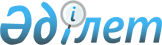 О внесении измененийРаспоряжение Премьер-Министра Республики Казахстан от 18 июля 1996 г. N 346-р
     Внести в распоряжение Премьер-Министра Республики Казахстан от
8 июля 1996 г. N 320 следующие изменения:
     ввести в состав рабочей группы, образованной для разработки мер
по стабильному обеспечению природным газом потребителей г. Алматы и
Алматинской области, включая проектирование и строительство части
магистрального газопровода, Лобаева А.С. - заместителя Министра
нефтяной и газовой промышленности Республики Казахстан, заместителем
председателя;
     вывести из состава названной рабочей группы Бегина В.И.


     Заместитель
  Премьер-Министра

      
      


					© 2012. РГП на ПХВ «Институт законодательства и правовой информации Республики Казахстан» Министерства юстиции Республики Казахстан
				